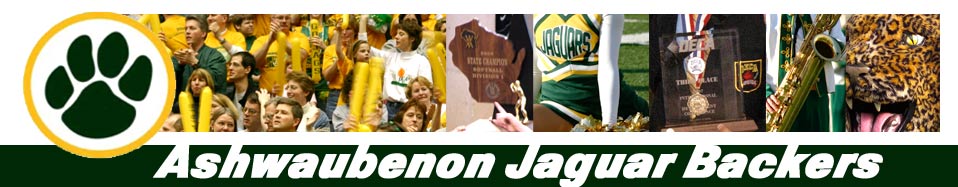 Jaguar Backer Meeting MinutesApril, 2017In attendance  Casi Rynish, Nick Senger, Jackie Brooks, Danielle Jackson, Susan VannieuwenhovenDI Representatives:  Quinten Castro, Miguel Eygendaal, Matthew Hawkins, Celeste Weidemann, Angie Writt, Michaela Blume, Adrienne Luebke, Tyler Davidson, Jaxon GauthierFund RequestsDestination Imagination:  State TripTwo teams traveling to Knoxville, TN at the end of May.Requested:		$2,000 	Approved unanimously:	$2,000Secretary’s ReportMarch meeting notes approved with future meeting date revision.President’s Report May 10th Casi Rynish will represent the Jaguar Backers at the Scholarship Meeting to present four-$500 scholarships the AHS seniors.June Board meeting is scheduled for June 5th @ 5:30pmBoard will present change to bylaws: to change start time of future Jaguar Backer meetings from 7pm to 6pm.Vice Presidents ReportConcession stand update:New hot beverage machine received and implemented.Need more help for LaCrosse gamesTreasurer’s ReportTaste of Ashwaubenon financial report:  approved Treasurer’s report and budget:  approvedPlease take the time to order gas cards.  Click here for detailsJagwear UpdateJagwear will be at Track meets – look for us!Looking for new coordinator for 2017 Football season.Future sales date on the Jaguar Backer websiteActivity’s Director report:Ashwaubenon Blast:  Jaguar Backers will not be selling foot this year.  We have been given the opportunity to hold 50/50 raffles throughout day.   Three raffles will be held as follows:2:30pm to 4:00pm4:30pm to 6:00pm6:30pm to 8:00pmWe will need three groups of four people to manage raffles.Paul Lotto, DECA advisor will take on managing HUTERRA fundraiser.  If you are interested in participating in this fundraiser, please contact Paul at 920.492.2955 ext.5102 or plotto@ashwaubenonk12.orgOpen positions for 2017-2018 school year:Taste of Ashwaubenon ChairpersonTaste of Ashwaubenon Restaurant CoordinatorConcession AreaJaguar Backer meetings held at 7pm in the High School Library:  Next Meeting May 15, 2017.Please join us! 